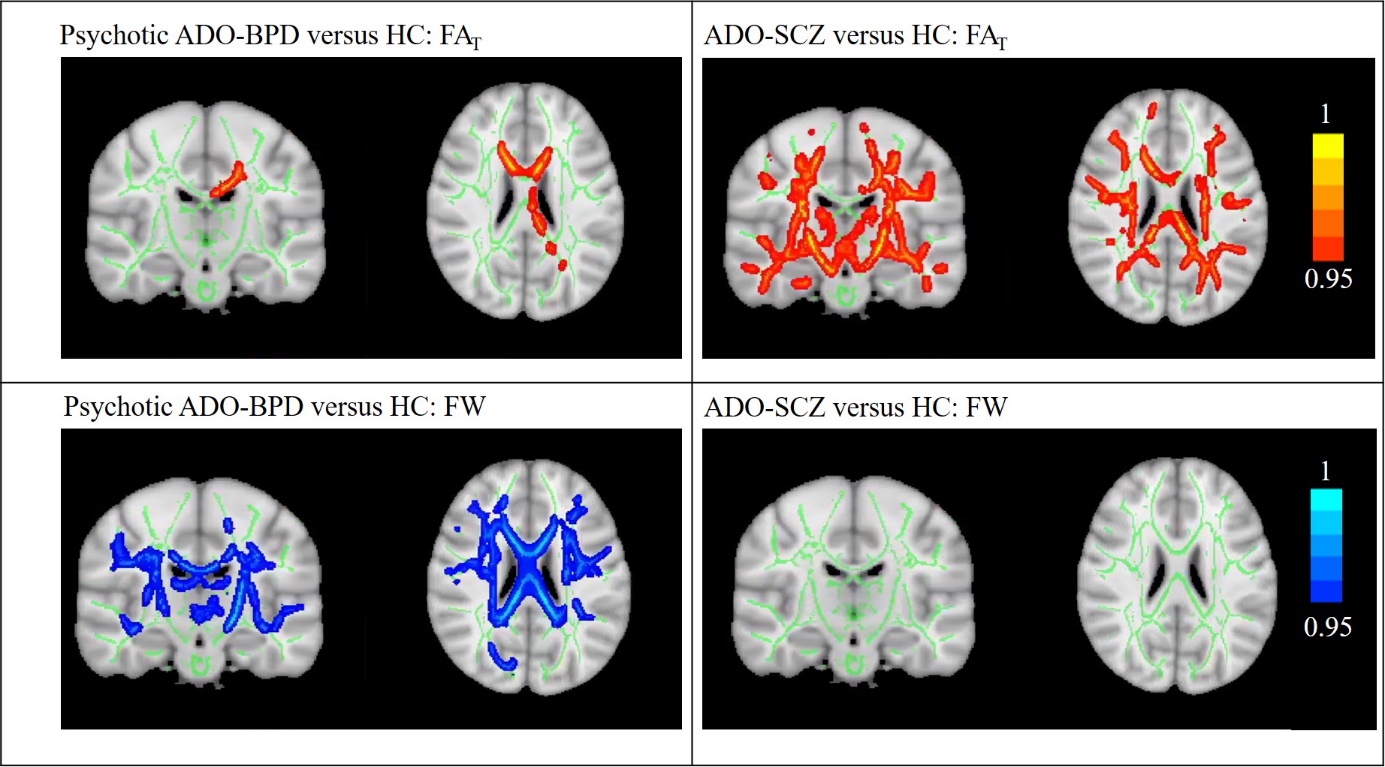 Supplementary Figure 1: Post-hoc tests for free-water (FW) corrected fractional anisotropy (FAT) and FW values between 1) adolescent-onset bipolar disorder with psychosis (psychotic ADO-BPD) and healthy controls (HC) on the left and 2) between adolescent-onset schizophrenia (ADO-SCZ) and HC on the right (p<0.05, family-wise error corrected)The white matter skeleton is displayed in green on top of an average of the registered FA images. Voxels that demonstrated significant group differences are thickened to increase visibility and are displayed in red for FAT and in blue for FW. Images are presented in radiological convention and as “1 – family-wise error corrected p”; consequently, 1 is most significant.FAT abnormalities (top row) were spatially more widespread in ADO-SCZ (36% of the skeleton affected) than in psychotic ADO-BPD (3% of the skeleton affected). However, FW abnormalities were only present in psychotic ADO-BPD (23% of the skeleton affected).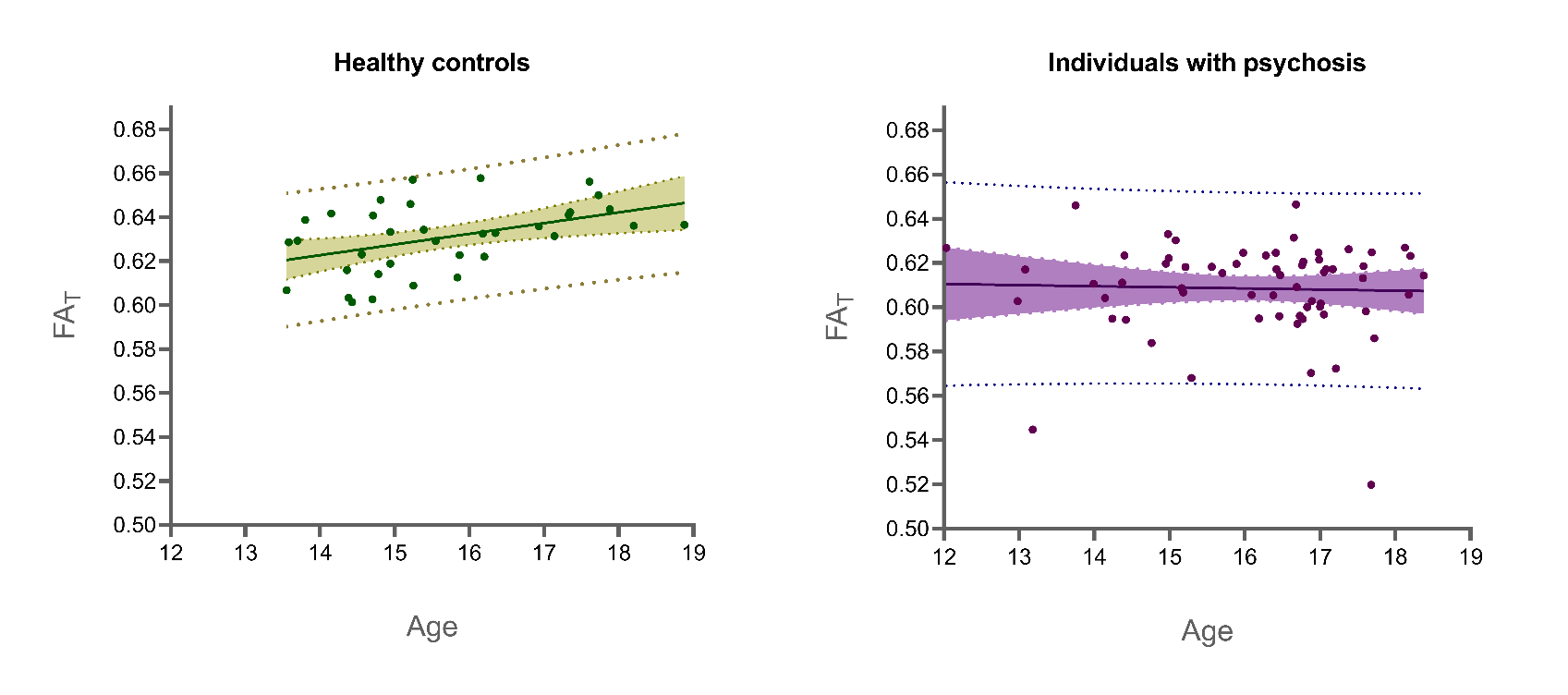 Supplementary Figure 2: Correlations between free-water corrected fractional anisotropy (FAT) and age for healthy controls and the combined group of individuals with psychosis, separately. The graph shows that in healthy controls, FAT increases with age (rho=.45, p=.0060). However, an increase in FAT with age is not present in individuals with psychosis (rho=-.047, p=.71).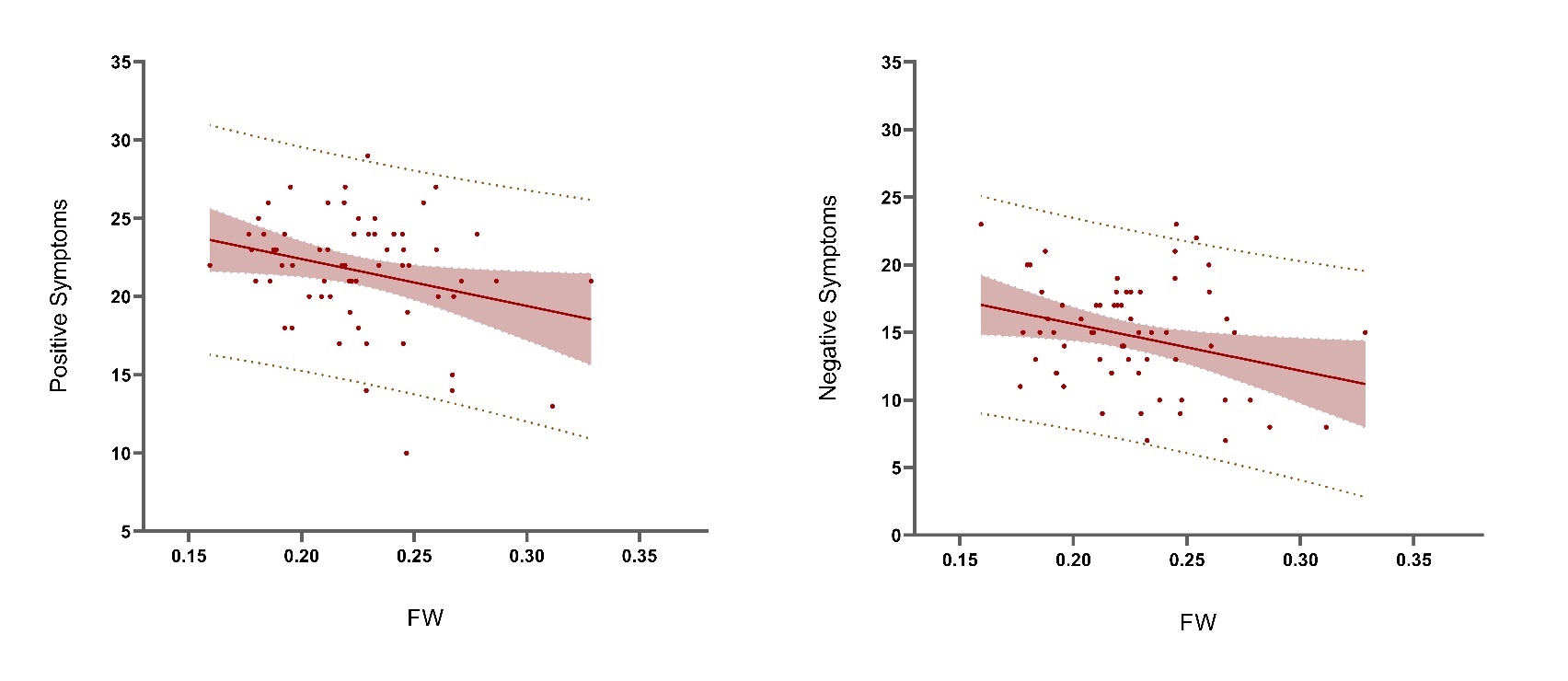 Supplementary Figure 3: Association between FW (free-water) and positive and negative symptoms measured by the Positive and Negative Syndrome Scale (PANSS). In the combined group of individuals with psychosis, higher FW indicates lower symptom severity.Supplementary Table 1: Post-hoc comparison of FAT and FW – averaged across significant voxels of the F-test – between HC, ADO-SCZ, and psychotic ADO-BPD (Bonferroni corrected)Supplementary Table 1: Post-hoc comparison of FAT and FW – averaged across significant voxels of the F-test – between HC, ADO-SCZ, and psychotic ADO-BPD (Bonferroni corrected)Supplementary Table 1: Post-hoc comparison of FAT and FW – averaged across significant voxels of the F-test – between HC, ADO-SCZ, and psychotic ADO-BPD (Bonferroni corrected)Supplementary Table 1: Post-hoc comparison of FAT and FW – averaged across significant voxels of the F-test – between HC, ADO-SCZ, and psychotic ADO-BPD (Bonferroni corrected)HC versus ADO-SCZHC versus psychotic ADO-BPDADO-SCZ versus psychotic ADO-BPDFAT∆ = 0.024, [0.013, 0.034], p<.001∆ = 0.018, [0.0032, 0.033], p=0.011∆ = -0.0057, [-0.020, 0.0083], p=0.97FW∆ = -0.0029, [-0.017, 0.012], p=1.00∆ = -0.050, [-0.070, -0.030], p<.001∆ = -0.047, [-0.066, -0.028], p<.001Abbreviations: FAT = free-water corrected fractional anisotropy, FW = free-water, HC = healthy controls, ADO-SCZ = adolescent-onset schizophrenia, psychotic ADO-BPD = adolescent-onset bipolar disorder with psychosisAfter calculating an ANCOVA with the independent variable group (HC, ADO-SCZ, psychotic ADO-BPD), dependent variable FAT or FW, and covariates age and sex, we calculated Bonferroni-corrected post-hoc comparisons to compare a) HC versus ADO-SCZ, b) HC versus psychotic ADO-BPD, and c) ADO-SCZ versus psychotic ADO-BPD. Supplementary Table 1 displays the results of these post-hoc comparisons. A p-value < 0.05 and a 95% confidence interval (displayed in brackets) that does not include 0 indicate the statistical significance of the post-hoc test.Abbreviations: FAT = free-water corrected fractional anisotropy, FW = free-water, HC = healthy controls, ADO-SCZ = adolescent-onset schizophrenia, psychotic ADO-BPD = adolescent-onset bipolar disorder with psychosisAfter calculating an ANCOVA with the independent variable group (HC, ADO-SCZ, psychotic ADO-BPD), dependent variable FAT or FW, and covariates age and sex, we calculated Bonferroni-corrected post-hoc comparisons to compare a) HC versus ADO-SCZ, b) HC versus psychotic ADO-BPD, and c) ADO-SCZ versus psychotic ADO-BPD. Supplementary Table 1 displays the results of these post-hoc comparisons. A p-value < 0.05 and a 95% confidence interval (displayed in brackets) that does not include 0 indicate the statistical significance of the post-hoc test.Abbreviations: FAT = free-water corrected fractional anisotropy, FW = free-water, HC = healthy controls, ADO-SCZ = adolescent-onset schizophrenia, psychotic ADO-BPD = adolescent-onset bipolar disorder with psychosisAfter calculating an ANCOVA with the independent variable group (HC, ADO-SCZ, psychotic ADO-BPD), dependent variable FAT or FW, and covariates age and sex, we calculated Bonferroni-corrected post-hoc comparisons to compare a) HC versus ADO-SCZ, b) HC versus psychotic ADO-BPD, and c) ADO-SCZ versus psychotic ADO-BPD. Supplementary Table 1 displays the results of these post-hoc comparisons. A p-value < 0.05 and a 95% confidence interval (displayed in brackets) that does not include 0 indicate the statistical significance of the post-hoc test.Abbreviations: FAT = free-water corrected fractional anisotropy, FW = free-water, HC = healthy controls, ADO-SCZ = adolescent-onset schizophrenia, psychotic ADO-BPD = adolescent-onset bipolar disorder with psychosisAfter calculating an ANCOVA with the independent variable group (HC, ADO-SCZ, psychotic ADO-BPD), dependent variable FAT or FW, and covariates age and sex, we calculated Bonferroni-corrected post-hoc comparisons to compare a) HC versus ADO-SCZ, b) HC versus psychotic ADO-BPD, and c) ADO-SCZ versus psychotic ADO-BPD. Supplementary Table 1 displays the results of these post-hoc comparisons. A p-value < 0.05 and a 95% confidence interval (displayed in brackets) that does not include 0 indicate the statistical significance of the post-hoc test.Supplementary Table 2: Correlations of FAT and FW with the age of onset, duration of illness, and FS-IQ Supplementary Table 2: Correlations of FAT and FW with the age of onset, duration of illness, and FS-IQ Supplementary Table 2: Correlations of FAT and FW with the age of onset, duration of illness, and FS-IQ Supplementary Table 2: Correlations of FAT and FW with the age of onset, duration of illness, and FS-IQ Clinical VariablesTest statisticsFATFull-scale intelligent quotient (FS-IQ)HCIndividuals with psychosisADO-SCZPsychotic ADO-BPDrho=0.12, p=0.50rho=0.078, p=0.56rho=0.076, p=0.63rho=0.20, p=0.48FATDuration of illnessIndividuals with psychosisADO-SCZPsychotic ADO-BPDrho=-0.036, p=0.78rho=-0.071, p=0.63rho=0.23, p=0.41FATAge of onsetIndividuals with psychosisADO-SCZPsychotic ADO-BPDrho=0.037, p=0.77rho=0.17, p=0.25rho=-0.22, p=0.44CPZEQIndividuals with psychosisADO-SCZ      Psychotic ADO-BPDrho=-0.25, p=0.050*rho=-0.13, p=0.40rho=-0.54, p=0.037*FWFS-IQHCIndividuals with psychosisADO-SCZPsychotic ADO-BPDrho=0.071, p=0.68rho=0.073, p=0.59rho=-0.015, p=0.92rho=-0.13, p=0.64FWDuration of illnessIndividuals with psychosisADO-SCZPsychotic ADO-BPDrho=0.091, p=0.48rho=0.43, p=0.002*rho=0.37, p=0.18FWAge of onsetIndividuals with psychosisADO-SCZPsychotic ADO-BPDrho=-0.31, p=0.012*rho=-0.40, p=0.005*rho=-0.31, p=0.27CPZEQIndividuals with psychosisADO-SCZ      Psychotic ADO-BPDrho=-0.10, p=0.44rho=-0.005, p=0.97rho=0.11, p=0.70Abbreviations: FAT = free-water corrected fractional anisotropy, FW = free-water, HC = healthy individuals, ADO-SCZ = adolescent-onset schizophrenia, psychotic ADO-BPD = adolescent-onset bipolar disorder with psychosis, FS-IQ = full-scale intelligent quotient, CPZEQ = chlorpromazine equivalentsPlease note that we utilized non-parametric Spearman correlations for all analyses because of the relatively small sample. * Indicates statistical significance. Results should be considered with caution since correlations were not corrected for multiple comparisons.Abbreviations: FAT = free-water corrected fractional anisotropy, FW = free-water, HC = healthy individuals, ADO-SCZ = adolescent-onset schizophrenia, psychotic ADO-BPD = adolescent-onset bipolar disorder with psychosis, FS-IQ = full-scale intelligent quotient, CPZEQ = chlorpromazine equivalentsPlease note that we utilized non-parametric Spearman correlations for all analyses because of the relatively small sample. * Indicates statistical significance. Results should be considered with caution since correlations were not corrected for multiple comparisons.Abbreviations: FAT = free-water corrected fractional anisotropy, FW = free-water, HC = healthy individuals, ADO-SCZ = adolescent-onset schizophrenia, psychotic ADO-BPD = adolescent-onset bipolar disorder with psychosis, FS-IQ = full-scale intelligent quotient, CPZEQ = chlorpromazine equivalentsPlease note that we utilized non-parametric Spearman correlations for all analyses because of the relatively small sample. * Indicates statistical significance. Results should be considered with caution since correlations were not corrected for multiple comparisons.Abbreviations: FAT = free-water corrected fractional anisotropy, FW = free-water, HC = healthy individuals, ADO-SCZ = adolescent-onset schizophrenia, psychotic ADO-BPD = adolescent-onset bipolar disorder with psychosis, FS-IQ = full-scale intelligent quotient, CPZEQ = chlorpromazine equivalentsPlease note that we utilized non-parametric Spearman correlations for all analyses because of the relatively small sample. * Indicates statistical significance. Results should be considered with caution since correlations were not corrected for multiple comparisons.